Informatie die in uw aanvraagdocument moet worden opgenomen
Ondersteunende organisatieProjectElevator pitch / Korte presentatieGeef in maximaal 5 regels een korte beschrijving van uw project;KalenderStartdatum van uw project (mag vroeger zijn dan de indieningsdatum van het dossier)Geplande einddatum van uw project;Maturiteit van het projectHeeft uw project een gevalideerd bewijs van concept of bevindt het zich in de beginfase?Budget Vul de samenvattende tabel hieronder in en voeg een bestand bij met de gedetailleerde begroting van het project. Deze begroting moet het mogelijk maken het aandeel van de personeelskosten, het aandeel van de activiteitenkosten en het aandeel van de administratieve kosten vast te stellen;Vermeld ook het percentage van dit budget in de hele organisatie;*Gelieve elke financier van > € 10.000 te vermelden die het project zal medefinancierenBusiness Model: Presenteer het businessmodel van uw project met behulp van de BMC-matrix.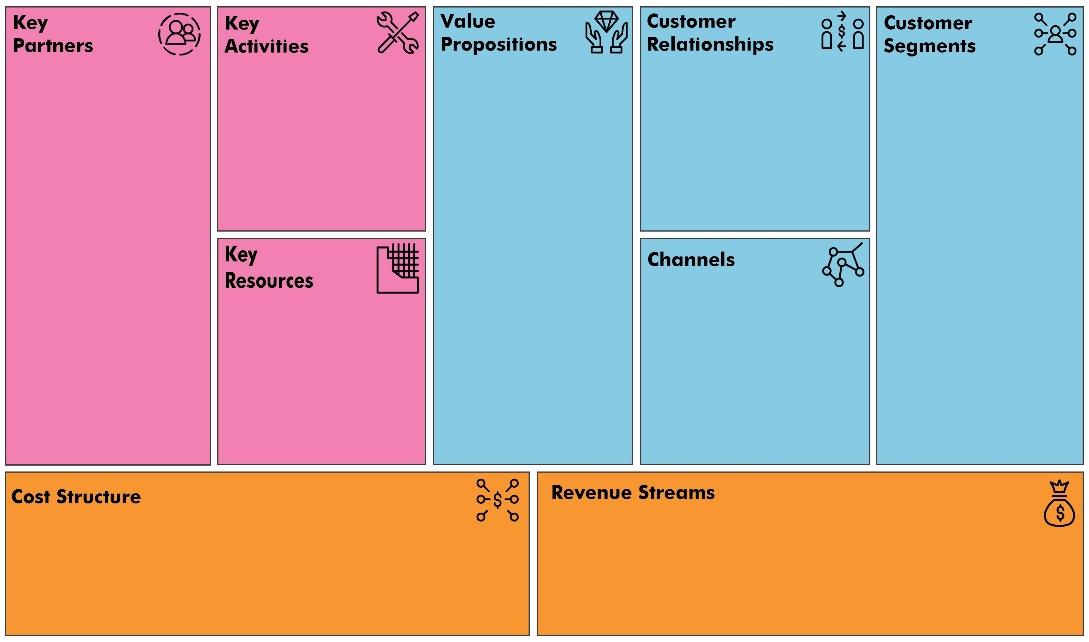 Welk(e) impact(s) beoogt u met dit project? Beschrijf in maximaal 15 regels het effect dat u beoogt;Hoe zult u dit impact meten? Beschrijf in maximaal 10 regels kort uw methode; Geografisch bereik : Waar zal uw project actief zijn?Afstemming op andere bestaande regelingenHoe past het project in het Belgische ondernemings-ecosysteem?ProjectverantwoordelijkWie is verantwoordelijk voor het project?Naam en voornaamFunctie Link naar zijn of haar LinkedIn-profielWaarom is dit de juiste persoon om het project te leiden?GeschillenHeeft u momenteel lopende geschillen?Indien zo, is er al een bedrag opzij gezet?ConclusieWaarom moeten wij uw project steunen (max 10 regels)? Wat verwacht u van de relatie met Pulse Foundation?BijlagenGelieve als bijlage bij te voegen: De statuten van uw organisatie;De recentste gepubliceerde jaarrekeningen;De beschrijving van de rollen van de raad van bestuur en het management, als een dergelijk document bestaat;De gedetailleerde projectbegroting. Naam Rechtsvorm (streep door wat niet van toepassing is) VZW - StichtingVolledige contactgegevens (adres maatschappelijke zetel, telefoonnummer, e-mailadres, website)OndernemingsnummerOprichtingsdatumBankrekeningnummer (IBAN + BIC) Samenstelling van de raad van bestuur (namen + officieel mandaat)Aantal VTE's202320242025Totale kosten van het project Bedrag gevraagd aan de Pulse FoundationAndere financiers*Finncier 1 Financier 2 Eigen kapitaalNiet gefinanceerde saldo in dit stadium